PRO TrivselcaféFredag     2  feb		kl. 12-14Fredag    16 feb		kl. 12-14Fredag     1 mars		kl. 12-14Fredag   15 mars		kl. 12-14Fredag   12 april 		kl. 12-14 Fredag   26 april		 kl. 12-14                                 Kostnad: 40 kr/tillfälle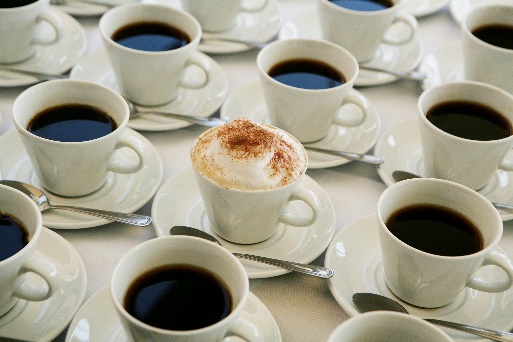 Välkomna till ”Mysstugan”,Mycklingsvägen 8